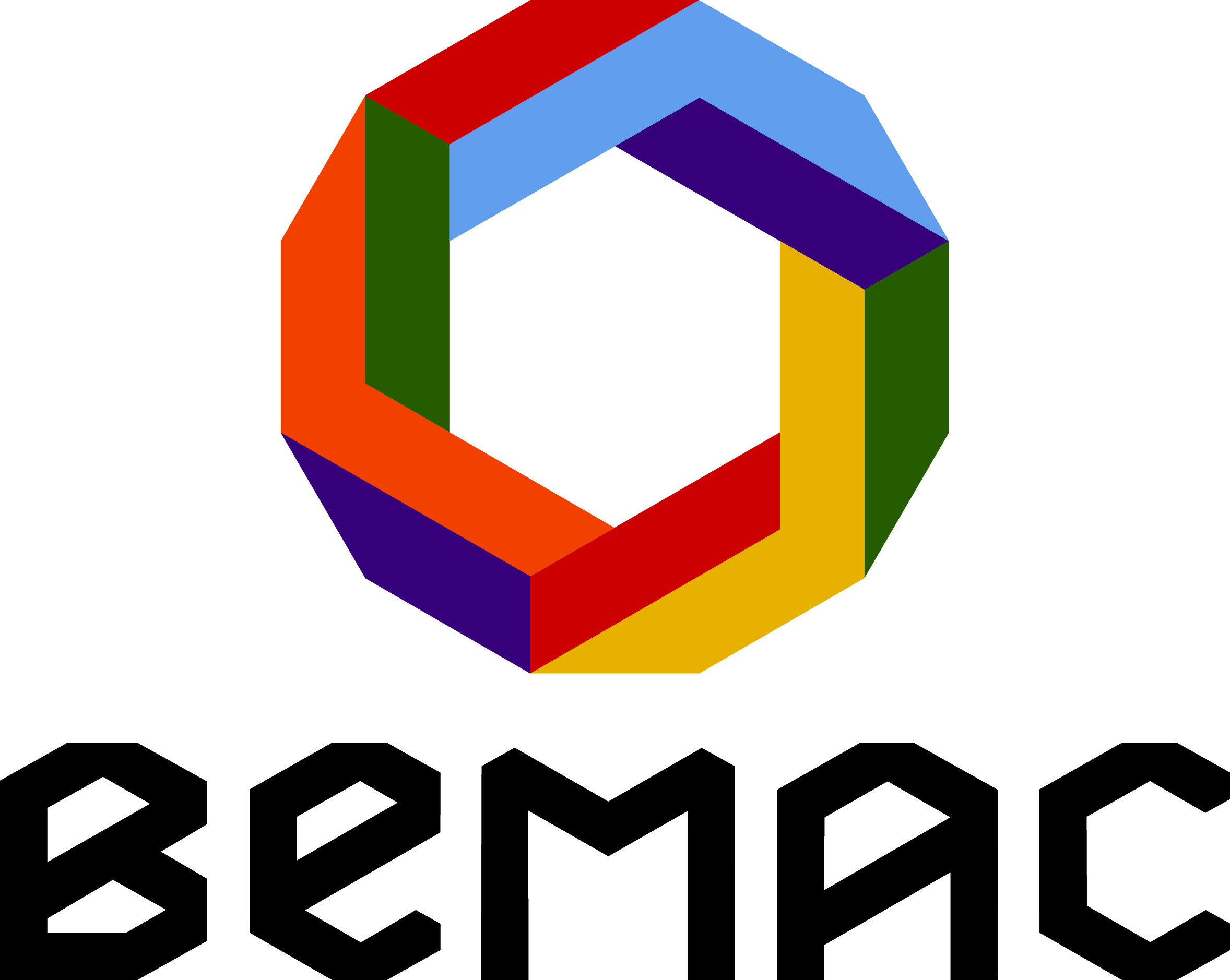 EXPRESSION OF INTERESTDANCE WORKSHOPS: “THE TRANSCULTURAL DANCE FESTIVAL” 2013BEMAC is looking for a diverse range of multicultural dance workshops as part of “The Transcultural Dance Festival” a program initiative for the Queensland Multicultural Week in September, 2013.This exciting program of workshops, performances and flash mob conspiracies will take place across Brisbane over the whole week, and will give dancers and members of the public an opportunity to participate in a range of traditional and contemporary dance forms from around the world.The workshops are expected to be run in a fun, creative, culturally based workshops for the general public. Dance genres can range from Indian, Flamenco, Balinese, Ethiopian, Brazilian, Scottish and Celtic, Morris, Rwandan, Philippine, Polish, Indonesian, Colombian, West African, South Pacific Island, Cuban, Bulgarian, Bollywood, Hip-Hop, Palestinian, Contemporary & more.Workshops need to have a diverse cultural base and we encourage groups, individuals from diverse backgrounds to apply.A ticketed performance at the Queensland Multicultural Centre, 102 Main Street, Kangaroo Point, QLD 4169LENGTH OF WORKSHOPS: 1-2 hours (negotiable)VENUES: TBCDATES: Queensland Multicultural Week September 1st – 9th, 2013BEMAC PROVIDES: the venues, marketing and publicity support, limited technical equipment and administration supportBIOA DESCRIPTION OF WORKSHOPIMAGESNOMINATE A FEECONTACT: BEMAC (07) 3391 4433 or producer@bemac.org.auWHATCRITERIAOUTCOMEDETAILSARTIST/S PROVIDE